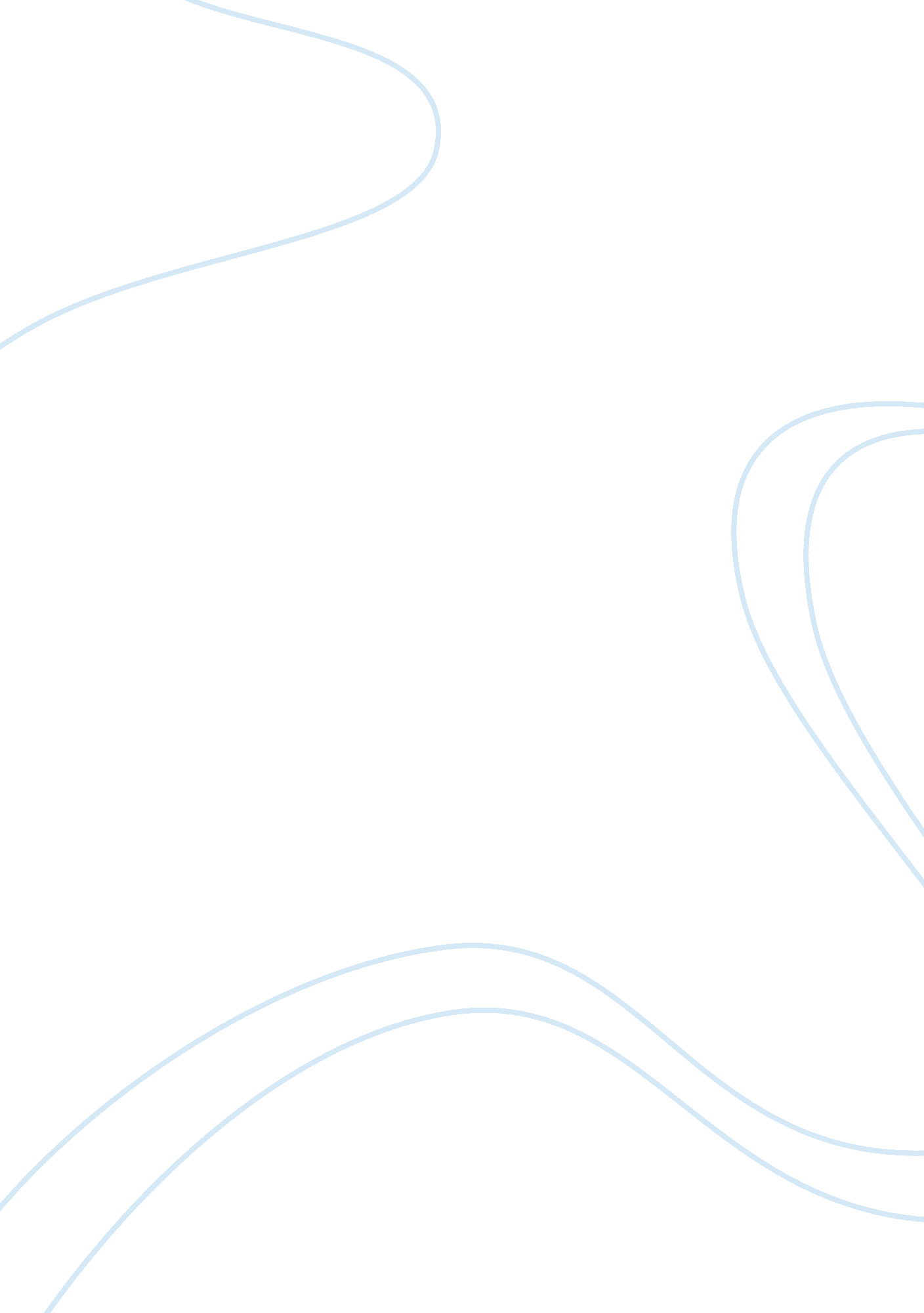 Math problemScience, Mathematics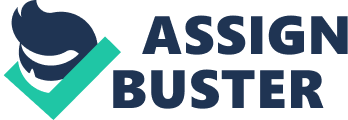 4. Suppose you administered an anxiety test to a large sample of people and obtained normally distributed scores with a mean of 45 and standard deviation of 4. Do not use web-calculator to answer the following questions. Instead, you need to use the Z distribution table in Appendix A in Jackson’s book. 
a. If Andrew scored 45 on this test. What is his Z score? 
Z= (µ-x)/s = (45-45)/4= 0 
b. If Anna scored 30 on this test. What is her Z score? 
Z= (µ-x)/s = (30-45)/4 = 3. 75 
c. If Bill’s Z score was 1. 5, what is his real score on this test? 
µ = (Z*s)/x = (1. 5*4)/45= 0. 1333 
d. There are 200 students in a sample. How many of these students will have scores that fall under the score of 41? 
The z-score for 41= (41-45)/4 
=-1 
Decimal For a s. d of -1 from the table= . 159 
= 0. 159*200= 31. 8= 31 students 
5. The table below shows Psychology exam scores, Statistics Exam scores, and IQ scores for a random sample of students. What can you observe in the relationship between IQ and psychology, psychology and statistics, and IQ and statistics? Using a web-calculator, obtain the Pearson’s r and coefficient of determination for the following relationships. 
a. Between the IQ and psychology scores 
r= 0. 5923 
Online calculator: http://www. meta-numerics. net/Samples/BivariateSampleCalculator. aspx 
R2 = 0. 3508 
Online calculator: http://easycalculation. com/statistics/r-squared. php 
b. Between the IQ and statistics scores 
r= 0. 7366 
Online calculator: http://www. meta-numerics. net/Samples/BivariateSampleCalculator. aspx 
R2= 0. 0318 
Online calculator: http://easycalculation. com/statistics/r-squared. php 
c. Between the psychology scores and statistics scores. 
r= 0. 7104 
Online calculator: http://www. meta-numerics. net/Samples/BivariateSampleCalculator. aspx 
R2= 0. 3134 
Online calculator: http://easycalculation. com/statistics/r-squared. php 

6. In a study on caffeine and stress, college students indicated how many cups of coffee they drink per day and their current stress level on a scale of 1 to 10. The table shows the survey results. Using a web-calculator, obtain the appropriate correlation coefficients. 
Number of cups of coffee 
Stress level 
3 
5 
2 
3 
4 
3 
6 
9 
5 
4 
1 
2 
7 
10 
3 
5 
r= 0. 85190 
R2= 0. 7257 
Online calculator: http://easycalculation. com/statistics/r-squared. php 
Reference 
Soong, T.-T. (2004). Fundamentals of probability and statistics for engineers. Hoboken, NJ [u. a.: Wiley. 